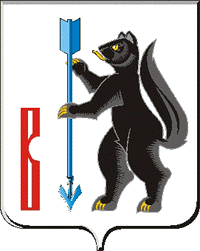 АДМИНИСТРАЦИЯГОРОДСКОГО ОКРУГА ВЕРХОТУРСКИЙ Р А С П О Р Я Ж Е Н И Еот 28.08.2020г. № 232г. Верхотурье О проведении Месячника безопасности детей на территории городского округа Верхотурский в 2020 годуВ соответствии с федеральными законами от 21 декабря 1994 года № 68-ФЗ «О защите населения и территорий от чрезвычайных ситуаций природного и техногенного характера», от 12 февраля 1998 года № 28-ФЗ «О гражданской обороне», Планом основных мероприятий Свердловской области гражданской обороны, предупреждения и ликвидации чрезвычайных ситуаций, обеспечения пожарной безопасности и безопасности людей на водных объектах на 2020 год, утвержденным распоряжением Правительства Свердловской области от 21.02.2020 № 51-РП «О месячнике безопасности детей» на территории Свердловской области с 19 августа по 20 сентября 2020 года, руководствуясь Уставом городского округа Верхотурский:1.Утвердить прилагаемый План мероприятий по проведению «Месячника безопасности детей» на территории городского округа Верхотурский.2.Отделу по делам ГО и ЧС Администрации городского округа Верхотурский (Терехов С.И.):1) организовать работу по подготовке и проведению Месячника безопасности детей на территории городского округа Верхотурский (далее – Месячник);2) в период проведения Месячника практиковать использование всех форм и методов организаторской, методической и информационной работы с детьми, активно привлекать для этого сотрудников 71 ПСО ФПС ГПС ГУ МЧС России по Свердловской области, ГКПТУ СО «ОПС СО № 6», МКУ «ЕДДС» городского округа Верхотурский и средства массовой информации;3) для организации работы довести План мероприятий Месячника до руководителей учреждений, организаций и предприятий, независимо от форм собственности;3.Рекомендовать руководителям учреждений, организаций и предприятий, независимо от форм собственности, находящихся на территории городского округа Верхотурский, осуществить реализацию мероприятий плана Месячника в 2020 году в установленные сроки.4.Опубликовать настоящее распоряжение в информационном бюллетене «Верхотурская неделя» и разместить на официальном сайте городского округа Верхотурский.5.Контроль исполнения настоящего распоряжения оставляю за собой.И.о. Главыгородского округа Верхотурский			                             Л.Ю. Литовских